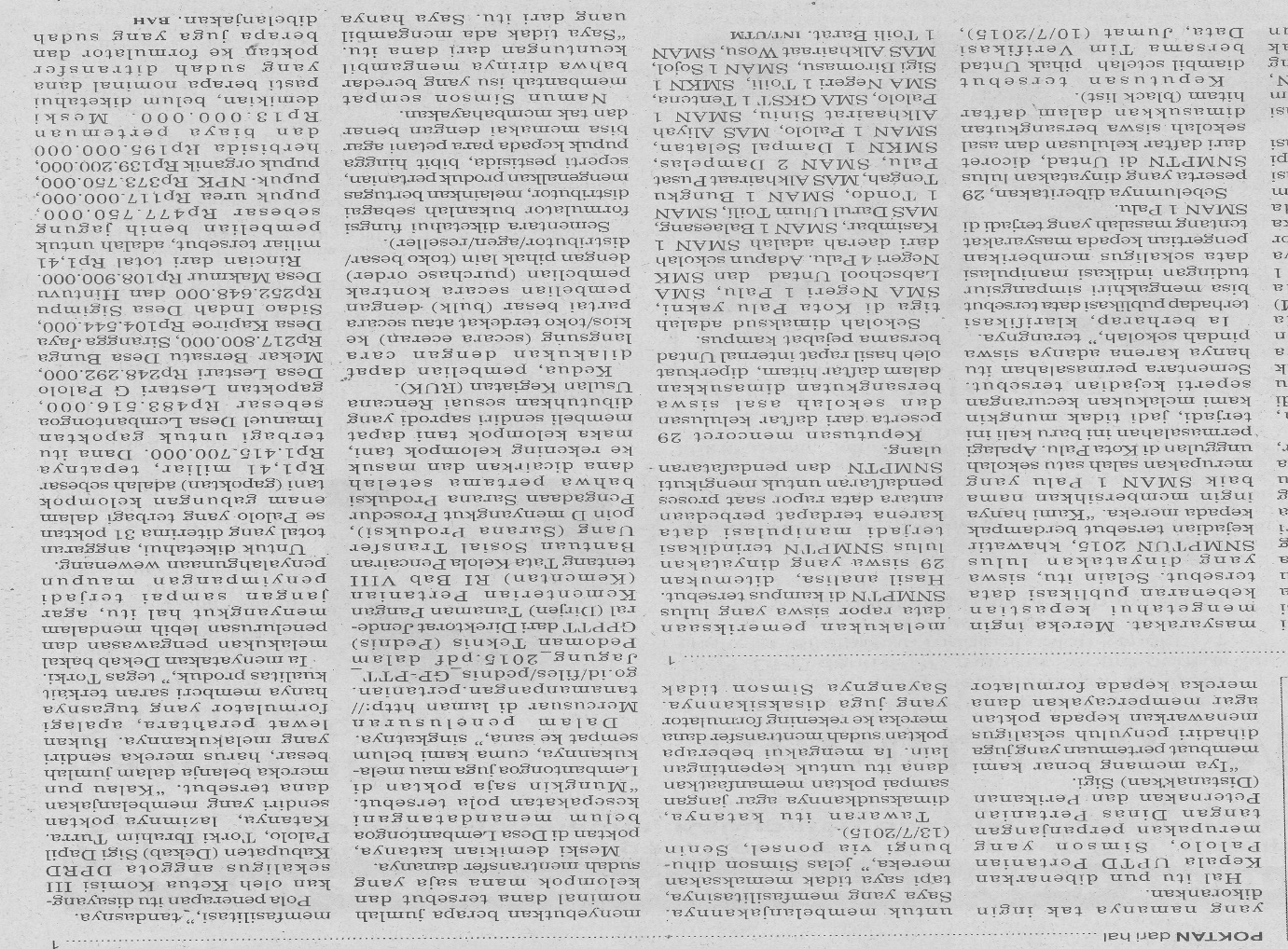 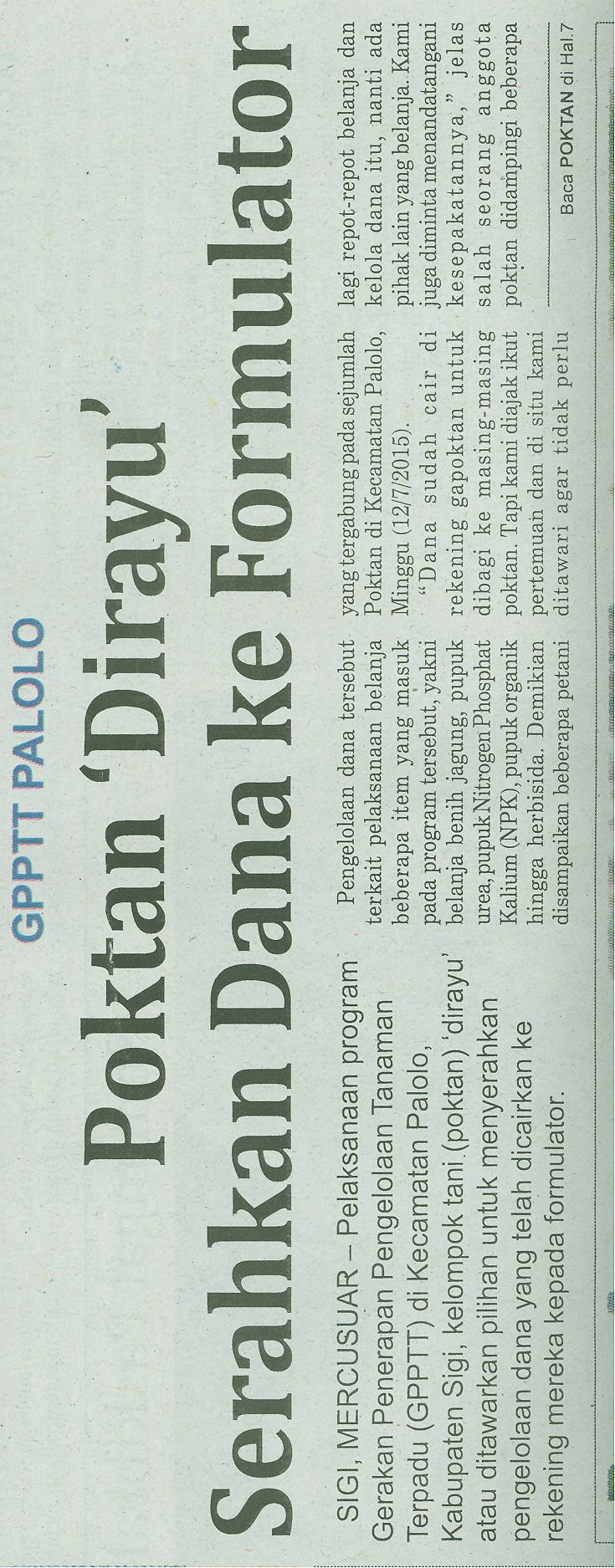 Harian    :MercusuarKasubaudSulteng IHari, tanggal:Selasa, 14 Juli 2015KasubaudSulteng IKeterangan:Poktan ‘dirayu) Serahkan Dana Ke FormulatorKasubaudSulteng IEntitas:SigiKasubaudSulteng I